Омонат касса ва коммунал касса бланкаларни печать қилиш учун ишлатиладиган плагин Internet Explorer 8 версиясига ўрнатилиши тавсия қилинади.Windows тури x64 бўлса, Пуск – Все программы қисмига ўтиб “Internet Explorer”ни ишлатинг “Internet Explorer (64-разрядный)” ИШЛАТИЛМАСИН!!!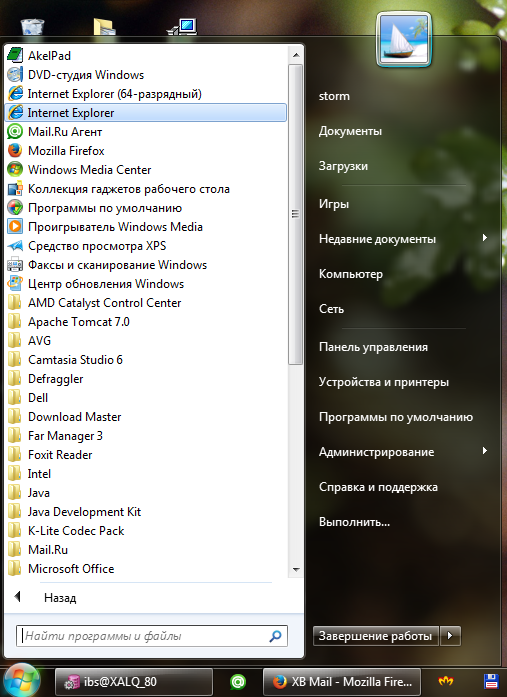 .Internet explorer менюсидан СЕРВИС – СВОЙСТВА ОБОЗРЕВАТЕЛЯ қисмига ўтинг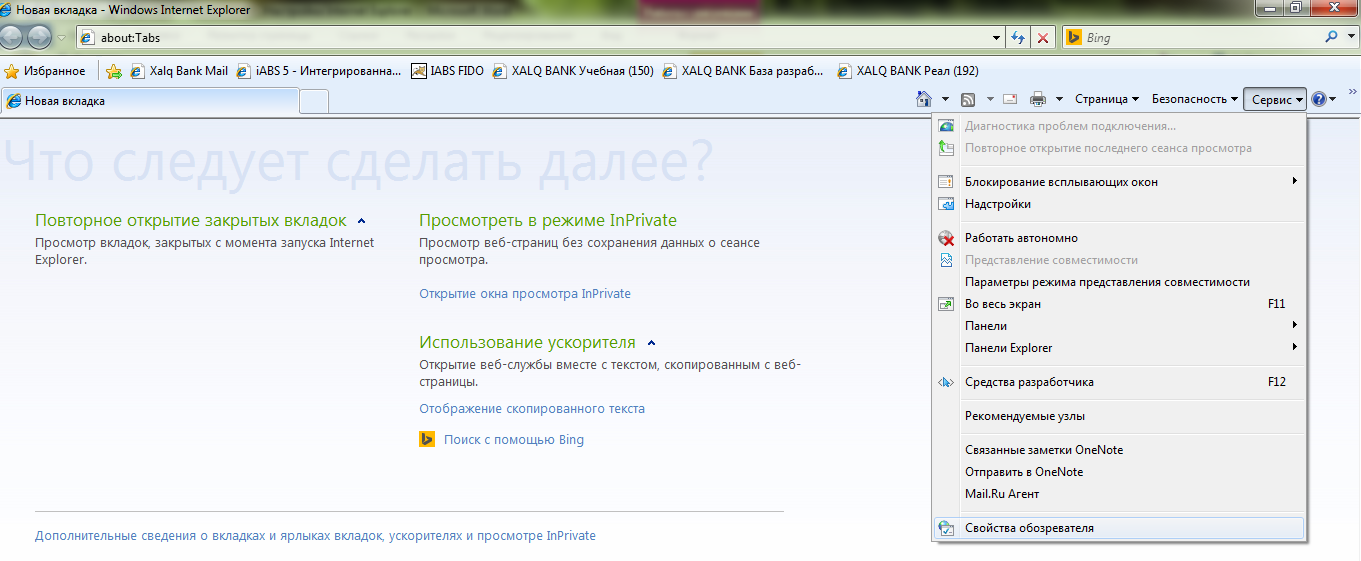 ОБЩИЕ қисмида ПАРАМЕТРЫ тугмачасини босинг. Чиқган “Параметры временных файлов и журнала” ойначасида расмда кўрсатилган параметрларни тўлдириб ОК ва ПРИМЕНИТЬ тугмачасини босинг.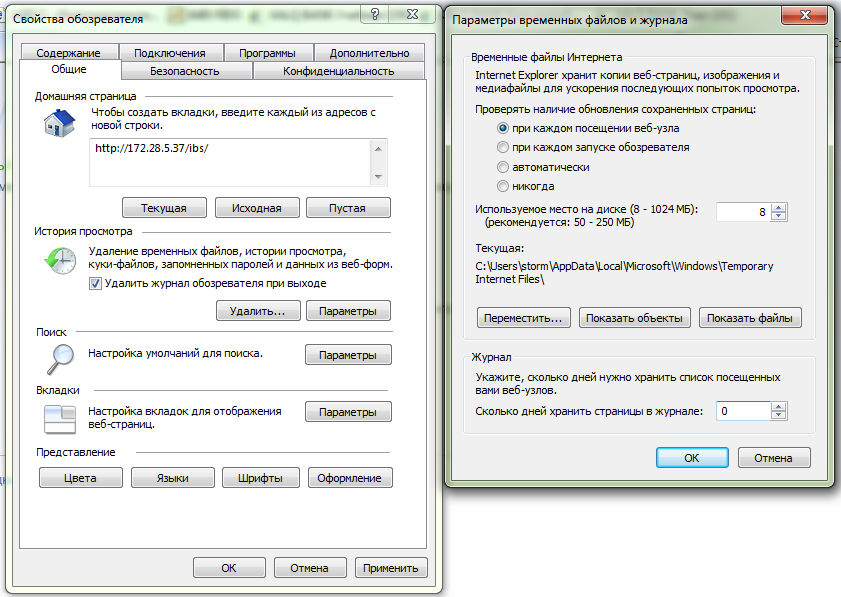 БЕЗОПАСНОСТЬ қисмига ўтиб НАДЕЖНЫЕ УЗЛЫ танлаб ДРУГОЙ тугмачасини босинг.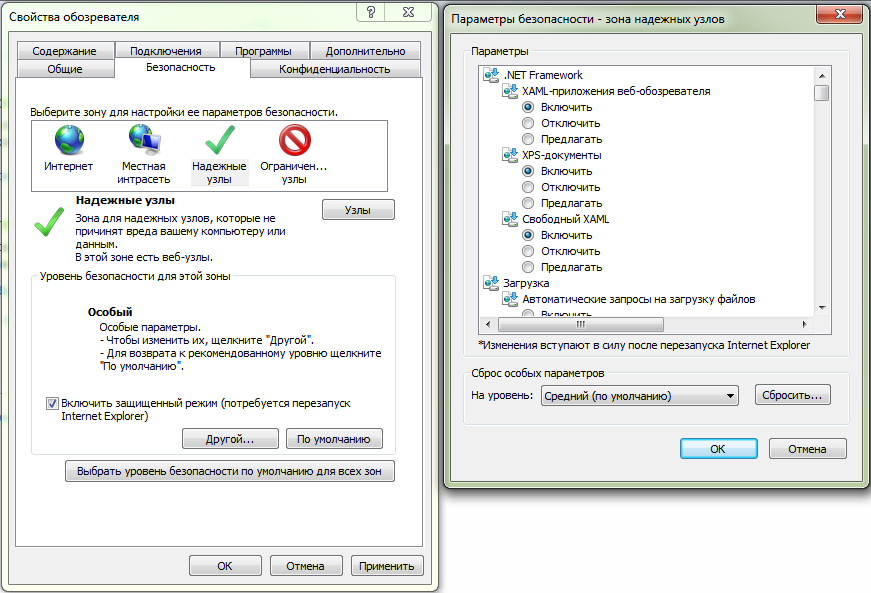 Чиқган ойначада барча параметрларини ВКЛЮЧИТЬ қилиб белгиланг, расмларда кўрсатилганлардан ташқари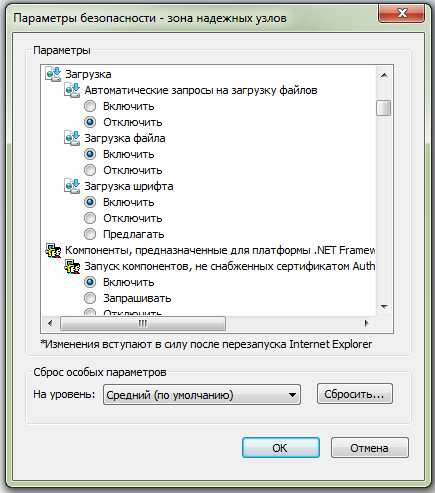 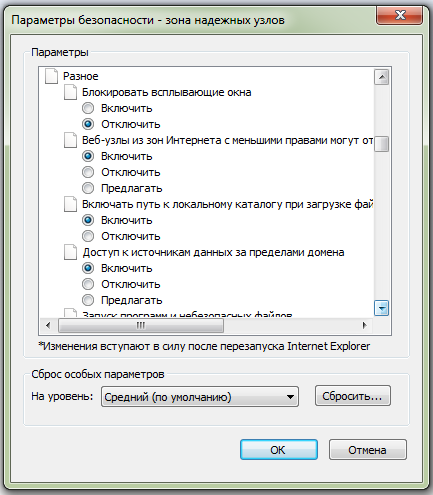 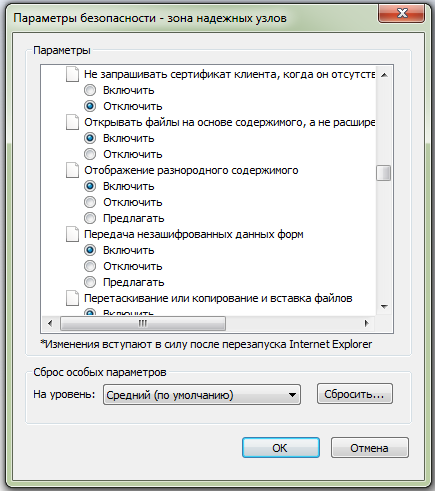 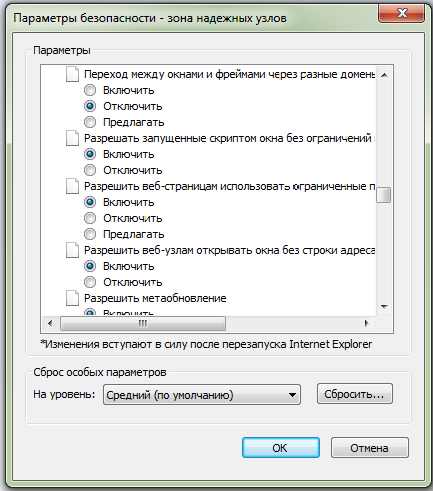 БЕЗОПАСНОСТЬ қисмига ўтиб УЗЛЫ танлаб IABS га кирадиган IP адресни киритиб, ДОБАВИТЬ тугмачасини босинг.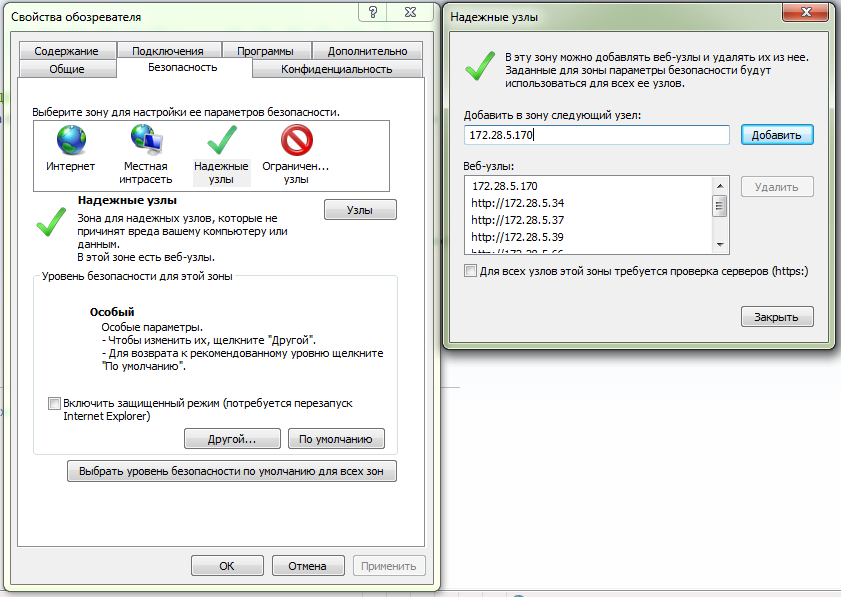 ДОПОЛНИТЕЛЬНО қисмида расмда кўрсатилган параметрларни белгиланг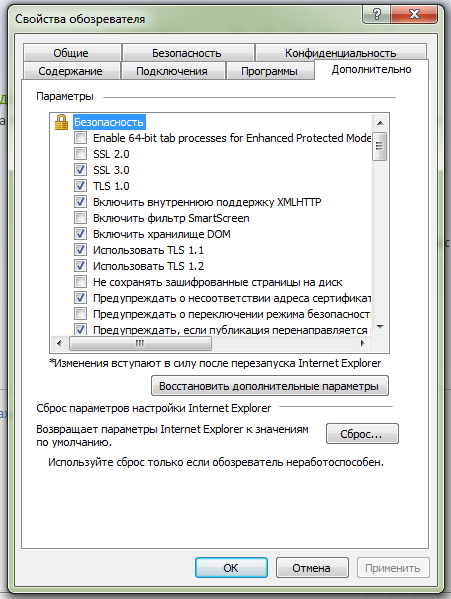 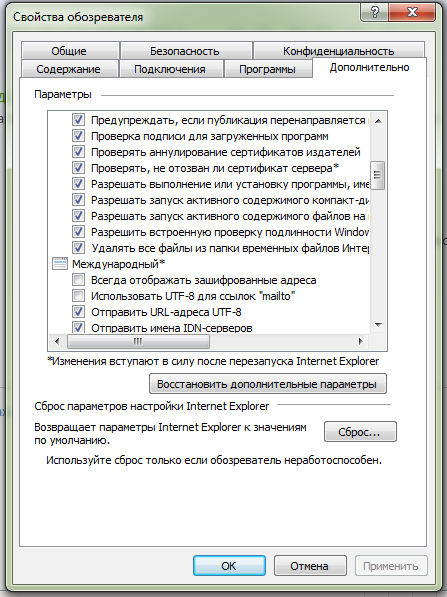 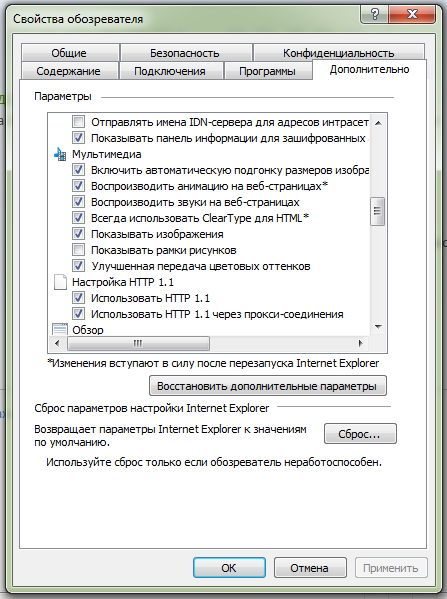 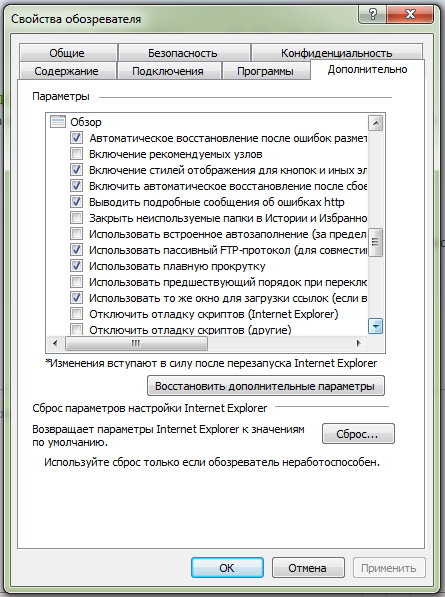 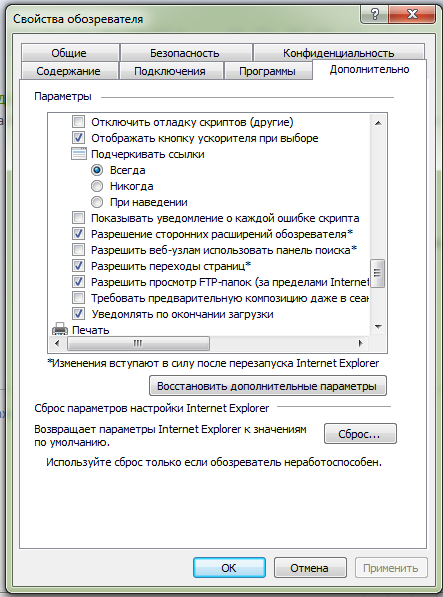 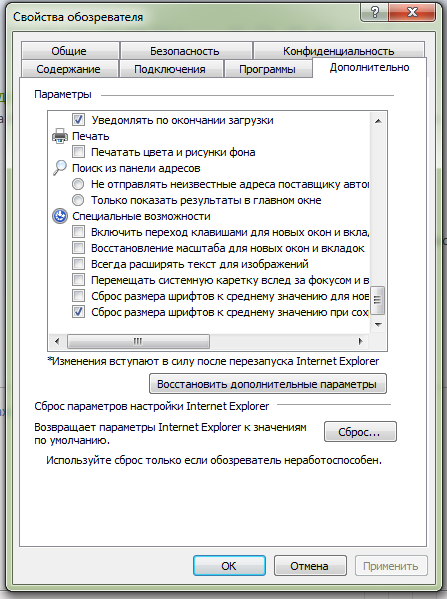 INTERNET EXPLORER 9 учун қўшимчаКлавиатурада “Alt” тугмачасини босиб СЕРВИС – Параметры просмотра в режиме совместимости тугмачасини босинг.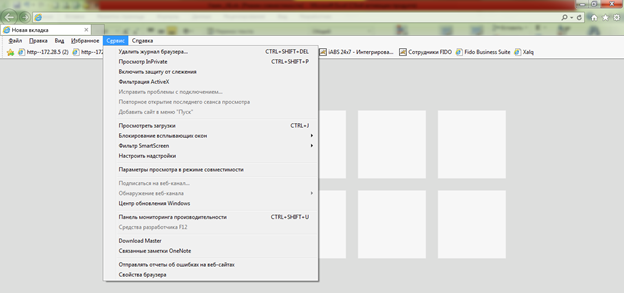    Чиқган ойначада IABS га кирадиган IP адресни киритиб, ДОБАВИТЬ тугмачасини босинг.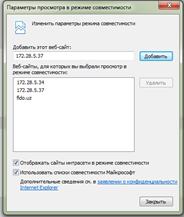 